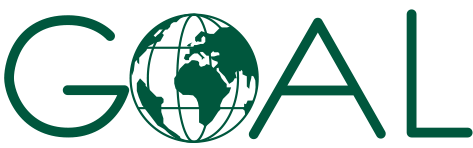 TERMS AND CONDITIONS FOR CONTRACTS FOR PROCUREMENT OF GOODS SCOPE AND APPLICABILITYThese Terms and Conditions for Contracts for Procurement of Goods apply to all deliveries of goods made to GOAL notwithstanding any conflicting, contrary or additional terms and conditions in any purchase order or other communication from the Supplier. No such conflicting, contrary or additional terms and conditions shall be deemed accepted by us unless and until we expressly confirm our acceptance in writing.   LEGAL STATUSThe Supplier shall be considered as having the legal status of an independent contractor vis-à-vis GOAL.  The Supplier, its employees, sub-contractors and associates shall not be considered in any respect as being the employees of GOAL. The Supplier shall be fully responsible for all work and services performed by its employees, subcontractors and associates, and for all acts and omissions of such employees, subcontractors and associates.   SUB-CONTRACTINGIn the event the Supplier requires the services of a sub-contractor, the Supplier shall obtain the prior written approval of GOAL for all sub-contractors.  The Supplier shall be fully responsible for all work and services performed by its sub-contractors and suppliers, and for all acts and omissions of such sub-contractors and suppliers.  The approval of GOAL of a sub-contractor shall not relieve the Supplier of any of its obligations under this Contract.  The terms of any sub-contract shall be subject to and conform to the provisions of this Contract.OBLIGATIONSThe Supplier shall neither seek nor accept instructions relating to this contract from any authority external to GOAL.  Suppliers may not communicate at any time to any other person, government or authority external to GOAL, any information known to them by reason of their association with GOAL which has not been made public, except in the course of their duties or by authorization of GOAL: nor shall Suppliers at any time use such information to private advantage.  These obligations do not lapse upon termination/expiration of their agreement with GOAL.ACCEPTANCE AND ACKNOWLEDGEMENTInitiation of performance under this contract by the supplier shall constitute acceptance of the contract, including all terms and conditions herein contained or otherwise incorporated by reference.WARRANTYThe Supplier warrants upon delivery and for a period of thirty-six (36) months from the date of delivery that goods purchased under this Contract will conform in all material aspects to the applicable manufacturer's specifications, government or international standard or contractually agreed standard for such goods and will be free from material defects in workmanship, material and design under normal use. The warranty does not cover damage resulting from misuse, negligent handling, lack of reasonable maintenance and care, accident or abuse by anyone other than the Supplier.CHECKS AND AUDITThe Supplier shall allow any external auditor authorised by GOAL to verify, by examining the documents and to make copies thereof or by means of on-the-spot checks of original documents, the implementation of the contract and conduct a full audit, if necessary, on the basis of supporting documents for the accounts, accounting documents and any other document relevant to the financing of the project. The Supplier shall ensure that on-the-spot access is available at all reasonable times. The Supplier shall ensure that the information is readily available at the moment of the audit and if so requested, that the data be handed over in an appropriate form. These inspections may take place up to 7 years after the final payment.Furthermore, the Supplier shall allow any external auditor authorised by GOAL carrying out verifications as required to carry out checks and verification on the spot in accordance with the procedures set out by the donor or in the European Union legislation for the protection of the financial interests of the European Union against fraud and other irregularities.To this end, the Supplier undertakes to give appropriate access to any external auditor authorised by GOAL carrying out verifications as required to the sites and locations at which the project is implemented, including its information systems, as well as all documents and databases concerning the technical and financial management of the action and to take all steps to facilitate their work. Access given to agents of any external auditor authorised by GOAL carrying out verifications shall be on the basis of confidentiality with respect to third parties, without prejudice to the obligations of public law to which they are subject. Documents must be easily accessible and filed so as to facilitate their examination and the Supplier must inform GOAL of their precise location.The Supplier guarantees that the rights of any external auditor authorised by GOAL carrying out verifications as required to carry out audits, checks and verification shall be equally applicable, under the same conditions and according to the same rules as those set out in this Article, to the Supplier's partners, and subcontractors. Where a partner or subcontractor is an international organisation, any verification agreement concluded between such organisation and the donor applies.RULE OF ORIGIN AND NATIONALITYIf any rules of origin and nationality are applicable due to donor requirements, limiting the eligible countries for goods, legal and natural persons, such rules shall be stated or referred to in the contract document. In such instances the Supplier must adhere to these rules and be able to document and certify the origin of goods and nationality of legal and natural persons as required. Failure to comply with this obligation shall lead, after formal notice, to termination of the contract, and GOAL is entitled to recover any loss from the Supplier and is not obliged to make any further payments to the Supplier.INSPECTION & TESTINGThe duly accredited representatives of GOAL or the donor shall have the right to inspect/test the goods called for under this Contract at Supplier’s stores, during manufacture, in the ports or places of shipment, and the Supplier shall facilitate such inspections.  GOAL may issue a written waiver of inspection at its discretion.  Any inspection carried out by representatives of GOAL or the donor or any waiver thereof shall not prejudice the implementation of the other relevant provisions of this Contract concerning obligations subscribed by the Supplier, such as warranty or specifications.LICENCEThe Contract is subject to the obtaining or holding of any license or other governmental authorisation that may be required.  It shall be the responsibility of the Supplier to obtain such license or authorisation. GOAL may, at its discretion, use its best endeavours to assist.FORCE MAJEUREForce Majeure shall mean Acts of God, strikes, lockouts, discontinuation or termination of donor funding, laws or regulations of operating country, industrial disturbances, acts of the public enemy, civil disturbances, act of war (whether declared or not), explosions, blockades, insurrection, riots, epidemics, landslides, earthquakes, extreme weather events, civil disturbances, and any other similar unforeseeable events which are beyond the parties' control and cannot be overcome by due diligence.In the event of and as soon as possible and no later than fifteen (15) days after the occurrence of any cause constituting Force Majeure, the Supplier shall give notice and full particulars in writing to GOAL of such occurrence or change if the Supplier is thereby rendered unable, wholly or in part, to perform its obligations and meet its responsibilities under this Contract. The Supplier shall also notify GOAL of any other changes in conditions or the occurrence of any event that interferes or threatens to interfere with its performance of this Contract. On receipt of the notice required under this article, GOAL shall take such action as, in its sole discretion, it considers to be appropriate or necessary in the circumstances, including the granting to the Supplier of a reasonable extension of time in which to perform its obligations under this Contract, or termination of the Contract if any delay will force an extension to the delivery schedule.Notwithstanding anything to the contrary in this Contract, the Supplier recognizes that the work and services may be performed under harsh or hostile conditions caused by civil unrest. Consequently, delays or failure to perform caused by events arising out of, or in connection with, such civil unrest shall not, in itself, constitute Force Majeure under this contract. DEFAULTIn case the Supplier fails to comply with any term of the Contract, including but not limited to failure or refusal to make deliveries within the time limit specified, they shall be liable for all damages sustained by GOAL, and GOAL may procure the goods from other sources and hold the Supplier responsible for any excess cost occasioned thereby. GOAL may collect damages from the Supplier in lieu of purchasing the goods from other sources. GOAL may by written notice terminate the right of the Supplier to proceed with deliveries or such part or parts thereof as to which there has been default, or if any delivery is late, GOAL may cancel such delivery or the entire Contract.REJECTIONIn the case of goods purchased on the basis of specifications or samples or both, GOAL shall have the right to reject the goods or any part thereof if they do not conform with the specifications of the Contract in the opinion of GOAL or is not delivered in due time.GOAL shall have the right to reject the goods in the event that the packing is not in accordance with the terms of the Contract.When the goods or any part thereof have been rejected, GOAL shall have the right, without prejudice to the provisions of Article 9, to demand from the Supplier the immediate delivery of acceptable goods in replacement thereof in accordance with the contract or to purchase other similar goods elsewhere and to claim from the Supplier the amount of loss or damages sustained by reason of the default.Goods or any part thereof in GOAL's possession which have been rejected by GOAL must be removed at the Supplier's expense within such period as GOAL may specify in its notice of rejection. After such notice has been dispatched to the Supplier, the goods or any part thereof will be held at the latter's risk. Should the Supplier fail to remove the goods as required by the notice of rejection, GOAL may dispose of them, without any liability to the Supplier whatsoever, in such manner as it deems fitAMENDMENTSNo change in or modification of this Contract shall be made except by prior agreement between the Responsible Buyer in GOAL in Ireland and the Supplier.ASSIGNMENTS & INSOLVENCYThe Supplier shall not assign, transfer, pledge or make other disposition of this Contract or any part thereof or of any of the Supplier’s rights, claims or obligations under this Contract except with the prior written consent of GOAL.	Should the Supplier become insolvent or should control of the Supplier change by virtue of insolvency, GOAL may without prejudice to any other rights or remedies, terminate this Contract by giving the Supplier written notice of termination.PAYMENTThe Supplier shall invoice GOAL and the terms of payment shall be thirty (30) working days after presentation of a legal invoice and signed waybill or other documents showing delivery has been made.INDEMNIFICATIONThe Supplier agrees to indemnify, hold and save GOAL harmless and defend at its own expense GOAL, its officers, agents and employees from and against all suits, claims, demands and liability of whatever nature or kind, including costs and expenses thereof and liability arising there from, with respect to, arising from or attributable to acts or omissions of the Supplier or its employees or sub-contractors in or relating to the performance of this Contract.  This provision shall extend to, but shall not be limited to, product liability claims.  GOAL will promptly notify the Supplier of any such suit, claim, proceeding, demand or liability within a reasonable period of time after having received written notice thereof, and will reasonably cooperate with the Supplier, at the Supplier’s expense, in the investigation, defence or settlement thereof, subject to the privileges and immunities of GOAL.The Supplier shall not permit any lien, attachment or other encumbrance by any person or entity to remain on file in any public or official office or on file with GOAL against any monies due or to become due for any work done or materials furnished under this Contract, or by reason of any other claim or demand against the Supplier.DATA PROTECTIONThe Supplier hereby acknowledges that it shall comply with all applicable requirements of The General Data Protection Regulation (EU 2016/679); The Data Protection Acts 1988-2018; and The E-Privacy Directive 2002/58/EC, as amended from time to time (the “Data Protection Legislation”) should Personal Data be accessed, viewed or in any way Processed by the Supplier.  If during the term of the Contract it is contemplated that the Supplier will Process Personal Data, the Supplier shall only engage in such Processing where a data processing agreement has been put in place.  GOAL reserves the right to rescind any Contract should the Supplier’s data protection and security procedures be considered (in GOAL’s sole opinion) non-compliant with the Data Protection Legislation.  Defined terms in this clause 18 will have the meaning set out in the Data Protection Legislation as defined above.CONFIDENTIALITYThe Supplier shall not advertise or otherwise make public the fact that he is a Supplier to GOAL without specific approval from GOAL.  Nor shall the Supplier in any manner whatsoever use the name of GOAL, or any abbreviation thereof, in connection with his business or otherwise.  Non observance of these conditions shall entitle GOAL to cancel the Contract, or any part thereof, and to hold the Supplier liable for any damages which GOAL has sustained as a result thereof.DISPUTES - ARBITRATIONAny claim or controversy arising out of or relating to this or any contract resulting here from, or to the breach, termination or invalidity thereof, shall be, unless settled amicably through negotiation, submitted to arbitration in accordance with Irish law.SETTLEMENT OF DISPUTESThe parties shall use their best efforts to settle amicably any dispute, controversy or claim arising out of or in connection with this Contract including any disputes regarding the existence, validity or termination. Where the parties wish to seek such an amicable settlement through conciliation, the conciliation shall take place in accordance with the UNCITRAL Conciliation Rules then obtaining, or according to such other procedure as may be agreed between the parties.Unless, any such dispute, controversy or claim between the parties arising out of or relating to this Contract or the breach, existence, termination or invalidity thereof is settled amicably under the preceding paragraph of this article within sixty (60) days after receipt by one party of the other party's request for such amicable settlement, such dispute, controversy or claim shall be referred by either party to arbitration in accordance with the UNCITRAL Arbitration rules as at present in force, including its provision on applicable law. The place of arbitration shall be Ireland and the language to be used in the proceedings shall be English. The arbitral tribunal shall have no authority to award punitive damages. In addition, unless otherwise expressly provided in this Contract, the arbitral tribunal shall also have no authority to award interest. The parties shall be bound by any arbitration award rendered as a result of such arbitration and as being the final adjudication of any such dispute, controversy or claim.USE OF NAME, EMBLEM OR OFFICIAL SEALUnless authorised in writing by GOAL, the Supplier shall not advertise or otherwise make public the fact that he is a Supplier to GOAL or use the name, emblem or official seal of GOAL or any abbreviation of the name of GOAL for advertising purposes or for any other purposes.LIQUIDATED DAMAGESLate delivery, or dispatch outside the agreed shipping schedule, shall be subject, without notice, to an assessment of liquidated damages equivalent to 1 percent of the Contract value per day or part thereof.  The assessment will not exceed 10 percent of the contract value.  GOAL has the right to deduct this amount from the Supplier’s outstanding invoices, if any.  This remedy is without prejudice to any others that may be available to GOAL, including cancellation, for the Supplier’s non-performance, breach or violation of any term or condition of the Contract. Acceptance of goods delivered late shall not be deemed a waiver of GOAL’s rights to hold the Supplier liable for any loss and/or damage resulted therefrom, nor shall it act as a modification of the supplier’s obligation to make future deliveries in accordance with the delivery schedule.ANTI-BRIBERY/CORRUPTION The Supplier shall comply with all applicable laws, statutes and regulations relating to anti-bribery and anti-corruption including but not limited to the UK Bribery Act 2010 and the United States Foreign Corrupt Practices Act 1977 (“Relevant Requirements”).The Supplier shall have and maintain in place throughout the term of any contract with GOAL its own policies and procedures to ensure compliance with the Relevant Requirements.No monies are payable to GOAL by the Supplier in association with the execution of this contract if the Supplier is approached by a GOAL member of staff for a payment, commission, ‘kickback’ or associated payment or any other advantage of any kind, and they are obliged to report the request or payment directly to GOAL’s Country Director within thirty-six hours. Failure to report any request for payment by a GOAL member of staff or actual payment by the Supplier to a GOAL member of staff to the GOAL Country Director shall result in the immediate termination of any contract and may result in the disqualification of the supplier from participation in future contracts with GOAL.This contract shall be automatically terminated, and the Supplier shall have no right to any form of compensation, if it emerges that the award or execution of the contract has given rise to unusual commercial expenses.Such unusual commercial expenses are commissions not mentioned in the main contract or not stemming from a properly concluded contract referring to the main contract, commissions not paid in return for any actual and legitimate service, commissions remitted to a tax haven, commissions paid to a recipient who is not clearly identified or commissions paid to a company which has every appearance of being a front companyANTI-PERSONNEL MINESThe Supplier guarantees that it is not engaged in the sale or manufacture, either directly or indirectly, of anti-personnel mines or any components produced primarily for the operation thereof.  Any breach of this representation and warranty shall entitle GOAL to terminate this Contract immediately upon notice to the Supplier, at no cost to GOAL.ETHICAL PROCUREMENTThe Supplier represents and warrants that neither it, nor any of its suppliers is engaged in any practice inconsistent with the following code of conduct for suppliers: Employment is freely chosen, freedom of association and the right to collective bargaining are respected, working conditions are safe and hygienic, no child labour/protection of children is ensured, living wages are paid, working hours are not excessive, no discrimination is practiced, regular employment is provided, no harsh or inhumane treatment is allowed, any harm to the environment shall be avoided or limited.  Any breach of this representation and warranty shall entitle GOAL to terminate this Contract immediately upon notice to the Supplier, at no cost to GOAL. Suppliers must adhere to the principles of humanitarian aid. PRIOR NEGOTIATIONS SUPERSEDED BY CONTRACTThis Contract supersedes all communications, representations, arrangements, negotiations, requests for proposals and proposals related to the subject matter of this Contract.INTELLECTUAL PROPERTY INFRINGEMENTThe Supplier warrants that the use or supply by GOAL of the goods sold under this Contract does not infringe on any patent, design, trade-name or trade-mark.  In addition, the Supplier shall, pursuant to this warranty, indemnify, defend and hold GOAL harmless from any actions or claims brought against GOAL pertaining to the alleged infringement of a patent, design, trade-name or trade-mark arising in connection with the goods sold under this Contract. TITLE RIGHTSGOAL shall be entitled to all intellectual property rights including but not limited to patents, copyrights and trademarks, with regard to material which bears a direct relation to, or is made in consequence of, the services provided to the organisation by the Supplier. At the request of GOAL, the Supplier shall take all necessary steps, execute all necessary documents and generally assist in securing such property rights transferring them to the organisation in compliance with the requirements of the applicable law.Title to any equipment and supplies which may be furnished by GOAL and any such equipment shall be returned to GOAL at the conclusion of this Contract or when no longer needed by the Supplier.  Such equipment, when returned to GOAL, shall be in the same condition as when delivered to the Supplier, subject to normal wear and tear.PACKINGThe Supplier shall pack the goods with new, sound materials and with every care, in accordance with the normal commercial standards of export packing for the type of goods specified herein.  Such packing materials used must be adequate to safeguard the goods while in transit.  The Supplier shall be responsible for any damage or loss that can be shown to have resulted from faulty or inadequate packing.SHIPMENT AND DELIVERYAll goods shall be delivered to the agreed place of delivery as stated in the Contract, at the Supplier's risk of loss of or damage to the goods until delivery, unless otherwise provided for in the Contract.INSURANCEThe Supplier shall provide and thereafter maintain for the duration of this contract and any extension thereof all appropriate workmen’s compensation insurance or its equivalent with respect to its employees to cover claims for personal injury and death in connection with this contract. The supplier shall, upon request, furnish proof to the satisfaction of the GOAL, of such liability insurance. The supplier shall further provide such health and medical insurance for its agents and employees, as the supplier may consider advisable. The service provider will in all cases ensure they have third party liability cover for the duration of the contract.TERMINATION OF CONTRACTEither party may cancel this Contract before the expiry date of the Contract by giving notice in writing to the other party.  The period of notice shall be five days in the case of contracts (including purchase orders) with a total period of less than two months or fourteen days in the case of contracts with a longer period.In the event of the Contract being terminated prior to its due expiry date in this way, the Supplier shall be compensated only for the actual supplies delivered to the satisfaction of GOAL.  Additional costs incurred by GOAL resulting from the termination of the Contract by the Supplier may be withheld from any amount otherwise due to the Supplier from GOAL.GOAL reserves the right to withhold payments while any investigation is taking place into suspected wrongdoing or breaches of policy.  GOAL reserves the right to make no payment of sums due (even when goods or services have been supplied), in instances where wrongdoing is present.OVERRIDING CLAUSEIn the event of any conflict or inconsistencies between these Terms and Conditions  or any other document which forms part of the Contract, the Contract shall prevail except where they have been amended (by specific reference to the relevant clause and paragraph of these Terms and Conditions) as provided for herein.WITHHOLDING TAXGOAL reserves the right to deduct withholding tax from the Supplier's invoice if so required by law.  This will apply unless the Supplier has supplied in advance the required documentation proving its exemption from withholding tax (e.g. withholding tax exemption certificate).GOVERNING LAW AND JURISDICTIONThese Terms and Conditions shall be governed by the laws of Ireland and subject to the exclusive jurisdiction of the Irish Courts.BANK GUARANTEEWhen specifically requested by GOAL, a bank guarantee from a well reputed bank acceptable to GOAL in the currency in which the Contract is payable and for an amount to be prescribed by GOAL shall be obtained by the Supplier at his expense and deposited with GOAL before the start of the Contract.  In the event of any loss, damage and/or extra costs incurred by GOAL by reason of the Supplier's default, negligence or failure to perform the terms and conditions of the Contract or any part thereof, that part of any such loss, damage and/or extra costs which is represented by the full or by any lesser amount of such guarantee shall be immediately and initially reimbursable to GOAL from such guarantee without prejudice to its right to hold the Supplier liable for the full amount of such loss, damage and/or extra cost. The guarantee shall be valid for a period of not less than 30 days after the date of arrival at destination of the last specified delivery.ENVIRONMENTAL STANDARDSSuppliers should as a minimum, comply with all statutory and other legal requirements relating to environmental impacts of their business. Areas which should be considered are:Waste ManagementPackaging and PaperConservationEnergy UseSustainabilitySourcing and origin of raw materialsSupply chain transparencyHUMAN TRAFFICKINGGOAL has adopted a policy supporting the prohibition of trafficking in persons including the trafficking-related activities for any purpose, including the use of forced labour.  Suppliers and their employees, and agents shall not: — Engage in severe forms of trafficking in persons during the period of performance of the contract;  Procure commercial sex acts during the period of performance of the contract;  Use forced labour in the performance of the contract;  Destroy, conceal, confiscate, or otherwise deny access by an employee to the employee’s identity or immigration documents, such as passports or drivers' licenses, regardless of issuing authority;  Use misleading or fraudulent practices during the recruitment of employees or offering of employment, such as failing to disclose, in a format and   language accessible to the worker, basic information or making material misrepresentations during the recruitment of employees regarding the key terms and conditions of employment, including wages and fringe benefits, the location of work, the living conditions, housing and associated costs (if employer or agent provided or arranged), any significant cost to be charged to the employee, and, if applicable, the hazardous nature of the work Should the Supplier become aware of, or suspect, human trafficking activities during the execution of the contract the Contractor must immediately inform GOAL to enable appropriate action to be taken.In respect to any contract funded by the UK Government the Supplier is expected to be familiar with the terms of the UK Modern-Slavery Act 2015, and to abide by the conditions of that Act.